Background and Additional Information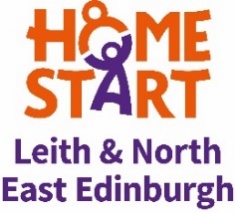 Home-Start Leith & North East Edinburgh247 Leith WalkEdinburghEH6 8NYTelephone: 0131 553 7819	Email: admin@homestartleith.co.uk           Website: www.homestartleith.org.uk       Facebook: Home-Start Leith and North East Edinburgh	Twitter: @HomestartleithHome-Start Leith & North East Edinburgh (HSLNEE) is a small, local charity, which has been supporting families with young children from diverse communities since 1986. The strategic goal we work towards is that:Every family has the support they need, to give their children the best possible start in life, so they are able to take up and benefit from the opportunities available to them.The outcomes we want to achieve, to help this happen are that:parents are confident and have strong relationships with their children,children are ready for nursery and school, and families engage fully with their communities and other local servicesThe core activity is for volunteers, supported by staff, to visit families with children under 5 at home.  They provide emotional and practical support, and work towards goals agreed with the family.  We also offer baby massage, Parents Early Education Programme (Peep) groups, information on and referrals to other agencies, family outings, as well as peer support and training for our volunteers.The staff team consists of a Manager, Senior Coordinator, Family Support Coordinator and Administrator.The work is funded by a main grant from the City of Edinburgh Council, Communities and Families as well as Trusts, Foundations and donations.The scheme is part of the Home-Start UK network, which provides us with quality assurance standards, policies, and opportunities to share good practice and new service developments.Entitlements – Annual Leave: 	Up to 5 years’ service – 23 days annual leave plus 10 statutory days		After 5 years’ service – 28 days annual leave plus 10 statutory days		After 10 years’ service – 31 days annual leave plus 10 statutory daysSickness:Pension: HSLNEE is a member of a Group Pension Scheme upon commencement of employment staff are automatically enrolled, with a contribution of 5% from HSLNEE and a minimum contribution from staff of 3%.Length of ServiceEntitlementDuring 1st year of service1 months’ full payAfter completing 4 months’ service2 months’ half pay (in addition to 1 months’ pay above)2nd year of service2 months’ full pay, 2 months’ half pay3rd year of service4 months’ full pay, 4 months’ half pay4th & 5th year of service5 months’ full pay  5 months’ half payAfter 5 years’ service6 months’ full pay, 6 months’ half pay